UNIVERSITY INSTITUTE OF ENGINEERING & TECHNOLOGYKURUKSHETRA UNIVERSITY, KURUKSHETRA(Established by the State Legislature Act XII of 1956)( ‘A+’Grade, NAAC Accredited)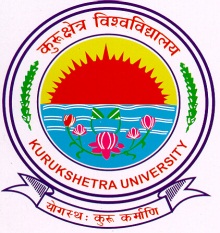 N  O  T  I  C  E In accordance with the guidelines towards engagement of Part-time teachers in the University issued vide notification Endst. No. ET-1/2021/7706-75 dated 10.07.2021 by the Establishment Branch, the Director, University Institute of Engineering & Technology (UIET), Kurukshetra University, Kurukshetra invites applications for the following posts to teaching B.Tech. & M.Tech.classes for the academic session 
2021-22:-Interested eligible candidates (Ph.D with JRF/NET or Ph.D. or Master’s Degree in Engineering (M.Tech.) may apply with their Curriculum Vitae  (with email and mobile number) alongwith a self-attested copy of all testimonials in the name of Director, University Institute of Engineering & Technology (UIET), Kurukshetra University, Kurukshetra or online on email ID director.uiet@kuk.ac.in latest by 25.09.2021 (5.00 p.m.).As per in the guidelines the remuneration of empanelled Part-time Teacher would be as under:-For eligible candidates having JRF/NET/Ph.D. in concerned subject will be @ Rs. 500/- per lecture to a maximum of Rs. 25,000/- per month.For non-NET/Ph.D. candidates will be @ Rs. 400/- per lecture to a maximum of Rs. 20,000/-                                                                                                               Sd/-Director                                                                                                      UIET, K.U., KurukshetraCopy to:OSD to Vice ChancellorPA to RegistrarDirector, IT Cell for uploading on KUK web portal. Network Engineer, UIET, KUK for uploading on UIET web portal.Supdt., UIETSr. No. Name of DepartmentNo. of postsNature of posts1.Computer Science Engineering 3 Part-time,Lecture basis2.Mech. Engineering  2Part-time,Lecture basis